 Vývoz odpadních vod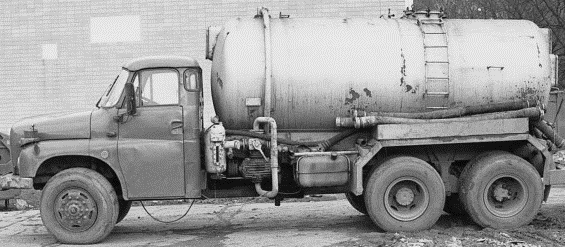 Nabízím vývoz odpadních vod z žump a septiků cisternovým automobilem T148 o objemu 10m3 atraktorovým fekálem o objemu 3,5m3  .Možnost sdíleného vývozu automobilem T148(snížení nákladů za odvoz na ČOV).Bližší informace:          Žáček Josef, Raškovice č.113                                        tel. číslo : 739 275 620